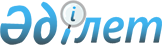 Об утверждении санитарно-эпидемиологических правил и норм "Санитарно-эпидемиологические требования к детским играм и игрушкам"
					
			Утративший силу
			
			
		
					Приказ И.о. Министра здравоохранения Республики Казахстан от 3 декабря 2004 года N 838. Зарегистрирован в Министерстве юстиции Республики Казахстан 6 января 2005 года N 3320. Утратил силу приказом Министра здравоохранения Республики Казахстан от 30 июля 2010 года N 577

      Сноска. Утратил силу приказом Министра здравоохранения РК от 30.07.2010 N 577 (вводится в действие по истечении десяти календарных дней после дня его первого официального опубликования).      В соответствии с подпунктом 10) статьи 7 Закона Республики Казахстан "О санитарно-эпидемиологическом благополучии населения", ПРИКАЗЫВАЮ: см. Z070306 



      1. Утвердить прилагаемые санитарно-эпидемиологические правила и нормы "Санитарно-эпидемиологические требования к детским играм и игрушкам". 



      2. Комитету государственного санитарно-эпидемиологического надзора Министерства здравоохранения Республики Казахстан (Байсеркин Б.С.) направить настоящий приказ на государственную регистрацию в Министерство юстиции Республики Казахстан. 



      3. Административному департаменту Министерства здравоохранения Республики Казахстан (Акрачкова Д.В.) направить настоящий приказ на официальное опубликование после его государственной регистрации в Министерстве юстиции Республики Казахстан. 



      4. Контроль за исполнением настоящего приказа возложить на вице-министра здравоохранения, Главного государственного санитарного врача Республики Казахстан Белоног А.А. 



      5. Настоящий приказ вводится в действие со дня официального опубликования.        И.о. Министра       Утверждены                          

приказом И.о. Министра здравоохранения         

Республики Казахстан                 

от 3 декабря 2004 года N 838              

Санитарно-эпидемиологические правила и нормы 

"Санитарно-эпидемиологические требования 

к детским играм и игрушкам" 

  



1. Общие положения 

      1. Настоящие санитарно-эпидемиологические правила и нормы (далее - санитарные правила) предназначены для физических и юридических лиц, деятельность которых связана с производством и реализацией детских игр и игрушек для детей. 

      Санитарные правила не распространяются: на пиротехнические игрушки, фейерверки, включающие ударные капсулы (за исключением пистонов, предназначенных для игры), елочные украшения, игрушки с двигателями внутреннего сгорания, сувенирные изделия для взрослых, головоломки, пневматические ружья и пистолеты, пращи и катапульты, стрелы для метания в цель с металлическими наконечниками, велосипеды с высотой седла от пола более 635 мм, бижутерию для детей, игрушки с питанием от сети. 



       2. Физические и юридические лица должны обеспечивать соблюдение требований настоящих санитарных правил. 



       3. В настоящих санитарных правилах использованы следующие термины и определения: 



       1) детские игры и игрушки - товары детского ассортимента, изготовленные из натуральных и полимерных материалов; 



       2) балл - единица, характеризующая уровень запаха игрушки; 



       3) миграционная способность - возможность выделения с поверхности игрушек химических веществ, входящих в рецептуру исходного сырья; 



       4) моделированные условия эксплуатации - искусственно созданные микроклиматические условия, приближенные к натурным; 



       5) натуральные материалы - материалы растительного, природного и животного происхождения, используемые при изготовлении детских игр и игрушек; 



       6) отмарывание - показатель степени прочности фиксации печатного красителя в детских книгах; 



       7) синтетические (полимерные) материалы - материалы, получаемые из синтетических высокомолекулярных соединений, являющихся продуктами переработки каменного угля, нефти и природного газа.  

2. Санитарно-эпидемиологические требования к материалам 

       4. Сырье и материалы, используемые для производства детских игр и игрушек (далее - игрушки) и готовая продукция должны соответствовать действующему стандарту "Игрушки. Общие требования безопасности и методы контроля". Разрешенные к применению в Республике Казахстан, материалы для производства детских игр и игрушек приведены в приложении 1 к настоящим санитарным правилам. Перечень сырья и материалов, запрещенных к применению для изготовления игр и игрушек, приведен в приложении 2 к настоящим санитарным правилам. 



       5. Для изготовления игрушек допускается использовать производственные отходы организаций по изготовлению детских игрушек (вторичная переработка). Использование производственных отходов, поступающих с других неспециализированных по выпуску детских игрушек организаций, допускается при наличии санитарно-эпидемиологического заключения. 



       6. Если игрушка предназначается для сборки ребенком, то требования действующего стандарта распространяются на каждую деталь, с которой имеет дело ребенок и в целом к игрушке. 



       7. В производстве игрушек не допускается применение утиля. В производстве игрушек, предназначенных для детей до трех лет, не допускается использование натурального меха и кожи. 



       8. Погремушки и детали музыкальных игрушек, предназначенные для соприкосновения с губами, должны быть изготовлены из материалов, устойчивых к воздействию влаги и дезинфицирующих средств.  

3. Санитарно-эпидемиологические требования к игрушкам 

       9. Все производимые, ввозимые и реализуемые детские игры и игрушки должны подлежать обязательной санитарно-эпидемиологической, в том числе токсикологической экспертизе в порядке, установленном уполномоченным органом в области санитарно-эпидемиологического благополучия населения Республики Казахстан. 



       10. Уровень запаха всех видов игрушек не должен превышать двух баллов. 



       11. Декоративное или защитное покрытие игрушек должно быть стойким к действию слюны, пота и влаги. 



       12. Уровень звука, издаваемый игрушкой должен быть не более: 

       1) 65 децибелл (далее - дБА ) - у игрушек, предназначенных для игры в помещениях (за исключением настроенных музыкальных игрушек, духовых и ударных инструментов); 

       2) 75 дБА - у игрушек, предназначенных для игр на открытом воздухе; 

       3) 95 дБА - у игрушек, в качестве игрового момента которых используется импульсный шум (одиночный выстрел). 



       13. В настольно-печатных играх текст должен быть напечатан контрастным для фона цветом. Цифровые и буквенные обозначения должны иметь черную окраску или черный рельеф. 

       Оптимальными цветами фона должны быть: голубой, зеленый, желто-зеленый, желтый, оранжевый, оранжево-красный. Краски на бумаге и картоне в настольно-печатных играх не должны размазываться и отпечатываться на руках и мебели. 



       14. Высота букв текста в настольно-печатных играх, предназначенных для чтения детьми в возрасте до 10 лет должна быть не менее 2,3 миллиметров (далее - мм), для детей старше 10 лет - не менее 1,75 мм. 



       15. Игрушки и съемные детали игрушек для детей в возрасте до 3х лет должны быть не менее 31,7 мм (± 0,1) и не полностью входить в цилиндр для определения размеров. Несъемные детали игрушек должны быть прочно прикрепленными и не иметь острых углов. 



       16. Игрушки, предназначенные для контакта со ртом ребенка (свистки, дудки и подобная продукция) не должны иметь отделяющихся частей при переменном вдувании и всасывании воздуха под давлением 10 паскаль (далее - кПа). 



       17. Свободная длина шнуров игрушек, предназначенных для использования в колыбели, детской кровати или коляске должна быть не более 300 мм, а длина периметра петли - не более 350 мм. Эластичные шнуры при натяжении силой 25 ньютон (далее - Н) должны иметь длину не более 750 мм, при этом длина натянутого шнура не должна превышать длину шнура в свободном состоянии более чем на 40%. 



       18. Шнуры игрушек, не должны иметь скользящих узлов или петель, способных образовывать скользящий узел. Диаметр шнуров игрушек для детей в возрасте до трех лет должен быть не менее 2 мм и иметь на конце шарообразную ручку. 



       19. Игрушки, могущие вместить ребенка (игрушечные палатки, вигвамы и другие) и имеющие дверь, должны открываться наружу усилием не более 50 Н и иметь отверстия, проемы для обеспечения вентиляции при закрытой двери. Не допускается применение пуговиц, молний или аналогичных застежек. 



       20. Погремушки должны быть прочными к удару, игрушки, наполненные жидкостью - герметичными. 



       21. Защитно-декоративное покрытие игрушек должно быть стойким к действию слюны, пота и влажной обработке. Не допускается поверхностное окрашивание и роспись погремушек. 



       22. Выделение вредных веществ из игрушек, изготовленных из полимерных и других синтетических материалов; бумаги и картона; тканей; импрегнированной древесины и кожи; из резины и металлов, материалов (пластилин, глина, гели), красок, лаков, порошков для нанесения глазури, графита в карандашах и чернил в ручках не должно превышать допустимых уровней миграции для материалов и изделий, контактирующих с пищевыми продуктами и средами согласно приложению 3 к настоящим санитарным правилам. 



       23. Предприятие, выпускающее детские игры и игрушки должно гарантировать выпуск продукции безопасной для здоровья ребенка и подтверждать качество и безопасность продукции наличием санитарно-эпидемиологического заключения и сертификата. 



       24. Устройство и санитарное содержание производственных помещений, в которых изготавливаются игрушки, должны отвечать требованиям действующих СанПиН. 



       25. На потребительской упаковке или вкладыше к игрушкам должны указываться возраст детей, для которых они предназначены: 

       1) до года (ранний); 

       2) от года до 3-х лет (ясельный); 

       3) от 3-х до 6-ти лет (дошкольный); 

       4) от 6-ти до 10-ти лет (младший школьный); 

       5) от 10-ти до 14-ти лет (средний школьный). 



       26. Работники, связанные с изготовлением и реализацией игрушек должны проходить предварительный при поступлении на работу и периодический медицинский осмотр в установленном порядке. 



       27. Не допускается продавцу и покупателю прикладывать к губам игрушки, предназначенные для контакта со ртом ребенка при их демонстрации. У продавца должен быть демонстрационный образец. 



       28. Исследования детских игр и игрушек на соответствие требованиям по показателям безопасности согласно приложению 4 к настоящим санитарным правилам должны осуществляться Центром санитарно-эпидемиологической экспертизы или лабораторией, аккредитованной на право выполнения таких исследований. 



       29. Для санитарно-эпидемиологической экспертизы (исследования) должны представляться: нормативно-техническая документация на продукцию, образцы игрушек (не менее 3-х экземпляров) и рецептура применяемых материалов. При необходимости предприятие-изготовитель должен предоставить описание технологического процесса. Образцы и копии документов возврату не подлежат. Порядок исследования игрушек изложен в приложении 1 к настоящим санитарным правилам, допустимые нормы содержания тяжелых металлов в игрушках изложены в приложении 2 к настоящим санитарным правилам. 



       30. При выявлении игрушек, не соответствующих требованиям настоящих санитарных правил, производство и реализация их не допускается (приостанавливается) в порядке, установленном законодательством Республики Казахстан. P080201 

                                           Приложение 1    

                                к санитарно-эпидемиологическим 

                                 правилам и нормам "Санитарно- 

                                 эпидемиологические требования 

                                  к детским играм и игрушкам"     Перечень сырья и материалов, разрешенных для изготовления 

                           игрушек 

                                                Приложение 2                                               к санитарно-эпидемиологическим 

                                       правилам и нормам "Санитарно- 

                                       эпидемиологические требования 

                                        к детским играм и игрушкам"     Сырье и материалы, запрещенные для изготовления детских игр 

                             и игрушек 

Приложение 3           

к санитарно-эпидемиологическим 

правилам и нормам "Санитарно- 

эпидемиологические требования   

к детским играм и игрушкам"          Нормы содержания солей тяжелых металлов 

Приложение 4           

к санитарно-эпидемиологическим 

правилам и нормам "Санитарно- 

эпидемиологические требования   

к детским играм и игрушкам"         Порядок проведения лабораторного контроля игрушек     1. Лабораторный контроль игрушек должен осуществляться на производстве и в ходе их реализации и включает проведение органолептических и санитарно-химических исследований. 

    2. Органолептические исследования: 

    1) игрушки из пластических масс тщательно промываются водой при температуре 37 градусов Цельсия (далее - 0 С) (без механической обработки, применения мыла или синтетических моющих средств), прополаскивают дистиллированной водой и просушивают при комнатной температуре; 

    2) при органолептических исследованиях образцов игрушек отмечается: внешний вид, характер поверхности (сухая, липкая, гладкая), наличие дефектов и запах. 

    Определение запаха игрушек (или вытяжек) проводится группой специалистов (3-5 человек) при комнатной температуре. Характер запаха отмечается описательно (посторонний, неприятный; специфический ароматический, неопределенный). Интенсивность запаха выражается в баллах в соответствии с нижеследующей шкалой.        Определение интенсивности запаха       3. Санитарно-химические исследования: 

       1) при проведении санитарно-химических исследований образцов игрушек из полимерных материалов определяются тяжелые металлы в массе и органические химические летучие вещества в моделируемых условиях эксплуатации в воздушной и водной средах; 

      2) подготовка проб и определение содержания тяжелых металлов (сурьма, мышьяк, барий, кадмий, хром, свинец, ртуть, селен) в образцах игрушек из полимерных материалов проводят в соответствии с действующим стандартом «Игрушки. Общие требования безопасности и методы контроля»; 

       3) определение летучих химических веществ, выделяющихся из игрушек в воздушную среду, проводят при температуре 20 0 С и 37 0 С, воздухообмене - 1 объем/ч и соотношении 100 грамм (далее - г) игрушек на 1 метр кубический (далее - м 3 ), протягиваемого через камеру воздуха. Исследуемый образец игрушек помещают в стеклянную камеру и кондиционируют при указанных выше условиях до установления динамического равновесия выделения летучих химических веществ, которые определяют по методикам, утвержденным в установленном порядке. 

       Концентрацию определяемых веществ сравнивают с предельно-допустимыми концентрациями (далее - ПДК) их для атмосферного воздуха. 

       4. Определение химических веществ, выделяющихся из игрушек в водную среду проводят при комнатной температуре, при соотношении площади игрушки к площади водной поверхности 1 сантиметр квадратный (далее - см 2 ): 2 см 2 и времени экспозиции - 3 часа (далее - ч). Концентрации определяемых веществ сравнивают с санитарными нормами допустимых количеств миграции (далее - ДКМ) химических веществ, выделяющихся из полимерных и других материалов, контактирующих с пищевыми продуктами. 

       5. Определение стойкости защитно-декоративного покрытия игрушек к действию слюны, пота и влажной обработки проводится путем мытья игрушки горячей водой при температуре плюс 37 0 С с нейтральным мылом, без механической обработки, в течение 3-х минут. При этом внешний вид игрушки не должен измениться. 

       6. Определение стойкости покрытия игрушек к действию слюны и пота распространяется на все игрушки, за исключением мягко набивных. 

       7. Для проведения исследования на стойкость покрытия игрушек к действию слюны и пота необходимы термостат, эксикатор, фильтровальная бумага для качественного анализа средней плотности, липкая лента, бесцветная, самоклеющаяся, шириной 12 мм и реактивы: испытательный раствор №1, состоящий из бикарбоната натрия (4,2 гр), хлорида натрия (0,5 гр), карбоната калия (0,2 гр), дистиллированной воды (1000,0 мл) и испытательный раствор № 2 (имитирующий пот), состоящий из хлорида натрия (4,5 гр), хлорида калия (0,3 гр), сульфата натрия (0,3 гр), хлорида аммония (0,4 гр), молочной кислоты (80% - 3,0 гр), мочевины (0,2 гр), дистиллированной воды (1000,0 мл). 

       8. Проведение испытаний: 

       1) из фильтровальной бумаги вырезают полоски шириной 15 мм и длиной 80 мм. Часть этих полосок насыщается испытательным раствором № 1, другая - испытательным раствором № 2; 

       2) насыщенные раствором фильтровальные полоски накладываются на испытуемый образец либо рядом, либо на расстоянии друг от друга не менее 10 мм, либо одна полоска на одну пробу, другая - на другую. Полоски на образце прикрепляются липкой лентой так, чтобы между образцом и насыщенной фильтровальной полоской был тесный контакт. Для этого липкая лента должна покрывать не только всю длину фильтровальной полоски, но и выходить за ее пределы с обеих сторон не менее, чем на 10 мм; 

       3) если испытуемые образцы большие, то эти исследования можно проводить на кусочках, вырезанных с данных образцов. Если изделия маленькие (фигурные погремушки, бусы), они должны заворачиваться в фильтровальную бумагу, насыщенную испытательным раствором (отдельно №1 и № 2); 

       4) подготовленные пробы необходимо поместить в эксикатор над водой (комнатной температуры), затем - в термостат при температуре плюс 37 0 С ± 2 0 С на 2 часа. 

       9. По истечение 2 часов, испытуемые образцы вынимаются из эксикатора, фильтровальные полоски поочередно снимаются с образцов и проверяются на наличие окраски. Если фильтровальные полоски не окрашены, результат записывается следующим образом: «окраска устойчива к слюне» или «окраска устойчива к поту», или «окраска устойчива к слюне 

и поту». 

       10. При получении хотя бы одного отрицательного показателя исследуемый образец должен отклоняться от согласования или изыматься из продажи. 
					© 2012. РГП на ПХВ «Институт законодательства и правовой информации Республики Казахстан» Министерства юстиции Республики Казахстан
				Наименование сырья и материалов 
НД 
1. Полистирол марок: ПСМ-111, ПСМ-115, ПСМ-118, ПСМ-151 ТУ 6-05-1871-79 2. Полистирол марки ПСС-500 ТУ 6-05-190 1-81 3. Полиэтилен низкого давления марок: 272-74, 276-73, 277-73, 72 (для контакта со всеми видами пищевых продуктов) ТУ 6-05-1870-84 4. Совилен (сополимер пилена с винилацетатом) марок: 

11104-030, 11306-075 ТУ 6-05-1636-78 5. УП-полистирол марки 457 Югославия 6. УП-полистирол «Норсолор» Франция 7. Полистирол марки «POLYREX» «СН/МЕ JNDLISTR JAZ СО. ZTD», Япония 8. Полистирол «DOW», Швейцария 9. Полистирол «ДОКУ». Югославия 10. Полистирол марки «Scopyrol PS - С5 16» Германия 11. Акравакс фирмы «Литвин» Франция 12. Пластик АБС-МО602Л ТУ 6-05-2022-86 13. Полистирол марки «Gedex» Франция 14. Винилискожа ТУ 17-21-475-83 15. Полистирол ударопрочный УПМ-0508 Л ОСТ 6-05-406-80 16.Полистирол УПС-225 Д ТУ 6-05-1901-81 17.Сополимер марки Луран 368 Р «БАСФ». Германия 18. Сополимер марок Тайрил 790, 867 Е «Дау Кемикл», США 19. Пластик ABC  тип 747С (красный цвет) марка 2020 «магнум» - серый, белый, слоновая кость, «стайлак» - оранжевый 6575561 «DOW». Швейцария 20. Полистирол пенообразующий марки пенокон СЗЛ - 2 % ТУ 6-05-22 1-240-25 21. ПВХ-пластизоль с использованием смолы марки  «Сковинил» PVC-E-684 Германия (комбинат VEB Хими-верке. Вита) 22. Пластик АБС марки «Синтерал» Италия 23. Полистирол «EDJSTJR» Е.Е.С Montepozi-meri gruppo мontedi SOll 24. Поливилхлорид марок 071, 201 по технологии фирмы «Содетег» (для крышек к стеклянным банкам под консервы детского питания) Франция 25. Дакрил 2М ОСТ 6-01-38-81 26. Полиэтилен ВД марки  15203-020 ГОСТ 16337-77 27. Полиэтилен НД марки 277-73 ТУ 6-05-157084 28. Полиэтилен низкого ДВП газофазного метода полимеризации марок 270, 271, 272, 273, 275, 276, 277, 279, 222, 223, 224 (стабилизированных антиоксидантами из числа разрешенных в составе полиолефинов для пищевой промышленности) ТУ 6-05-1870-84 29. Полистирол марки УПС-080 1 ОСТ 6-05-406-20 30. Полистирол ударопрочный марок: SB-E, SB-NE и полистирол общего назначения марки PS-S «Stumer Oy». 

Япония 31. Полистирол ударопрочный марки 2710 «БАСФ», Германия 32. Полистирол марки «Мослен» Чехословакия 33. Полипропилен марок: «Мостен» прозрачный и белого цвета. «Мостен» красного цвета Чехословакия 34. Полипропилен марки «Моплен» зеленого, красного и желтого цвета Италия 35. Полипропилен марки «Кастилен М240» Италия 36. Полиэтилен низкого давления марки «Пекема» Финляндия 37. Полиэтилен низкого давления марки ДМД8-5140 38. Полипропилен марки «Хостален» РР УР 1080 «Хехст» Германия 39. Пленка поливинилхлоридная «Канека Белд-жим». Бельгия 40. Пленка поливинилхлоридная «Джон Вэддинг-тон», Англия 41. Пенополистирол марки ЕР-Х «Cumep Oy». 

Финляндия 42. Полистирол ударопрочный марки 466-Z «БАСФ»,  Германия 43. Фольга алюминиевая ламинированная (фольга-полиэтилен) «Лоис Паст», Англия: 

«Рибер и сын», Швейцария 44. Пленка «Комбитерм-РА», «Комбитерм НХХ» и «Валопласт» «Вальсроде» Германия 45. Полиэтилен НД марки: 281-73. 281-75, 187-75; 291-73 (ТУ 6-05-05-285-86) ТУ 6-05-1899-90 46. Пластикан ПВХ марки Д-23КС 47. Пленка поливинилхлоридная нетоксичная для металлопласта (в качестве покрытия для металлических игрушек) ТУ 6-01-998-75 48. Полистирол ударопрочный УПМ 0503Л, УПМ 0508.0503, УПС 0803 ОСТ 6-05-406-80 49. Пластик МСП (ударопрочный сополимер стирола, метилметакрилата и полибутадиенового каучука) для крупногабаритных игрушек ТУ 6-05-626-76 50. Сополимер стирола, акрилонитрила и метилметакрилата марка С ГОСТ 12271-76 51. Пластик АБС-М (при изготовлении игрушек для детей старшего возраста) ТУ 6-05-1587-74 52. Полиэтилен ВД. марка 17703-010 марок 10803-020, 10313-11513-070, 15712.020 ГОСТ 16337.77 53. Полиэтилен НД, марка 20908-040 (рецептур 01, 04, 17, 21), марка 20508-007 (рецептур 01, 04, 17, 21) ГОСТ 16338-77 54. Фторлон Ф-1 ТУ 6-05-559-74 55. Сополимер этилена с винилацетатом марки 10706-075  № 107 ТУ 6-05-1636-73 56. Полистирол марки «Styrola» Швейцария 57. Винипроза марки «Астролон» Германия 58. Полистирол марки «Gedex» Франция 59. Пленка полиэтиленовая термоусадочная марки «у» (основе полиэтилена ВД. ГОСТ 16337-77) марок 10803-020, 15303-003 ТУ 6-05-05 1-79-74 60. Пленка упаковочная поливинилхлоридная «Повиден»  марок: ВУ, У-1,У-2 ТУ 6-01-1036-76 61. Пленка  поливинилхлоридная рецептуры П-73ЭМ. П-73ЭМ1, ЭП-73. ТУ 6-0 1-1009-75 62. Пленка полиэтиленполиамид (ПЭ-ПА) ТУ 6-05-051-121-77 63. Целофан с односторонним покрытием (нитролаком) - фольга-полиэтилен (Ц-Ф-ПЭ) ТУ 6-17-051-289-80 64. Полистирол марки 455 фирмы «Дау Кемикал» Югославия 65. Полистирол 82 Е фирмы «Фина» Финляндия 66. Суперконцентраты пигментов и красителей рецептур: 001, 002, 108, 138, 129, 307, 308, 410, 407, 474, 504, 505, 506, 508, 510, 512, 524, 557, 601, 701, 705, 706, 709, 714, 715, 716, 801, 803, 805, 806, 899, 900, 902, П-202, П-404, П-502, П-503, П-507, П-704, П-804 ТУ 6-05-1980-84 67. Коричневая эмаль (на основе фритты ЭСП-210) ГОСТ 24405-80 68. Финская пигментная  двуокись титана марки RR-2. 69. Суперконцентраты пигментов не более 5% марок: СКП-118, 119, 805, 710, СКП-105, 501, 502, 503, СКП-716, 717 (для окрашивания полиэтилена НД и ВД в массе) ТУ 6-05-223-86, ТУ 6-05-149-81, ТУ 6-05-05-292-87 70. Суперконцентраты пигментов рецептуры 501 (пигмент голубой фталоцианиновый - 0,7 %. двуокись титана - 38,9%,  полистирол марки ПСС-500 - 24%, ГЭК (алкан-120) - 36,4% (для окрашивания полистиролов) 71. Суперконцентраты пигментов: СКП 001 белый: СКП 102 и 100 красные; СКП 802 серый; СКП 901 черный (для окрашивания полипропиленов) 72. Глицериновый эфир живичной канифоли (алкал-120) в составе суперконцентратов пигментов (для окрашивания полистирольных пластиков) 73. Суперконцентраты пигментов: СКП 001, СКП 103, СКП 802, СКП 901, СКП 102, СКП 503, СКП 204 ТУ 6-05-149-81 74. Суперконцентраты пигментов - смесь низкомолекулярного  полиэтиленового воска и пигментов, допускаемых в соотношении 1 : 1 75. Лак МЧ-52 ТУ 6-10-767-80 76. Двуокись титана ГОСТ 98-8-80 77. Пигмент красный, железоокисный. ТУ 6-10-602-77 78. Крон желтый ГОСТ 478-80 79. Лак рубиновый СК ГОСТ 7436-74 80. Нитролаки НЦ 218. НЦ 224 ГОСТ 4776-76 81. Нитроэмали ГОСТ 5406-73 82. Растворитель 646 ГОСТ 18168-72 83. Краски на основе красителей: жирорастворимого желтого Ж, жирорастворимого красного Ж, нитролака Ии-218 ТУ 6-14-ДХ-75, ТУ 6-14-7 16-76, ГОСТ 4976-76 84. Краски марки «Винилин» «Садолин», Финляндия 85. Краски ТПХВ ТУ 29-02-888-79 86. Краска порошковая поливинилхлоридная ПВХ-716 ТУ 6-10-1706 87. Эмаль МЛ 242 ГОСТ 10982-75 88. Лак ФЛ-559 (3-30-59) ГОСТ 4147-80 89. Лак ЭП-527Х ТУ 6-10-12.16.82 90. Лак ЭП-547 консервный ТУ6-10-13 95-73 91. Лак ЭП-547 М. ТУ 6-10-12-38-78 92. Трехслойные и двухслойные системы лаков:  ЭП-547/ЭП-51 95/ФЛ-559; ЭП-547/ЭП-51 47ал/фЛ-559; ЭП-51 47ал/ФЛ-559 ТУ 6-10-1395-73. 

ТУ 6-10-11-351-6-80. ГОСТ 14147-80, ТУ 6-10-1498-75 93. Эмаль ЭП-5147ал; лаки: ЭП-547. ЭП-547М; ФЛ-559; ЭП-527Х (сочетание эмалей и лаков в один или два слоя) ТУ 6-10-1498-75, ТУ 6-10-1395-73, ТУ 6-10-12-38-78, ГОСТ 14147-80, ТУ 6-10-11-335-6-79 94. Эмаль силикатная ЭСП-117 (СТ-17) ГОСТ 24405-80 95. Эмаль стекловидная БС-20 желтая и зеленая   96. Стеклоэмали марки: 25, 54, Э-1; 2ОН, 92Т, 105Т, 301-3, 25-32, 25-32Л ТУ 26-0 1-149-78 ТУ 26-01-461-72 97. Эмали марок:ЭСГ-21 (СГ-21Л), ЭСП 117 (СТ-17), СГ-21 ГОСТ 2440580 98. Эмали марок Т-174 и У-21 99. Эмаль В-ЭП-2100 ТУ 6-10-1502-79 100. Лак красный ЖБ (ДКМ-0.5 мг/л) ГОСТ 8573-77 101. Краска серии 2020-331 (голубая) для окраски металлических игрушек ТУ 29-02-872-79 102. Краски офсетные серии: 12000-12000-331, 12000-531. 12000-01 (для печати по жести) ТУ 29.02. 851-78 103. Индулин жирорастворимый (для окраски пластмассы) (ДКМ- 1.2 мг/л) ГОСТ 4770-77 104. Дибутилсебацинат, бутилстеарат, диоктилфталат,  стеарат цинка, стеариновая кислота, стеарат кальция ГОСТ 8728-77 ГОСТ 8728-77 ГОСТ 9419-78 

ТУ 6-14-722-76 105. Масло минеральное высокоочищенное (ВММ) и нафталовое компрессорное (НКМ-40) 106. Отбеливатель Увитекс ОБ (в количестве не более 0,1 % вводится в композиции пластмасс) 107. Синтамид-5 (в качестве антистатической добавки к   пластмассам) ТУ 6-02-640-76 108. Стабилизатор ФАУ-13 (применяется при производстве АБС-пластиков и полиэтиленов) ТУ 6-14-22-129-75 109. Стабилизатор 4-метил-2,6-дитретичный бутилфенол (2,6-гтичный-паракревил,        бутилированный гидроокситолуол, ионол, алкифен БП, апидол-1) 110. Стафор-10 (стабилизатор полимерных материалов) 111. Резина марок 52-469, 52-470, 6а-1, 6а-2, 52-446 (на основе каучука синтетического бутадиеннитрильного СКН-26, ГОСТ 7738-79) 112. Резина марки 52-563 113. Резина марки 5С-2 (на основе каучука синтетического этиленпропиленового СКЭП) 114. Резина марок: П-4, Т-193, 1840, 1843 115. Резина марок Т-199, 1743, 6306-VII 116. Резина марки 52-107, 52-111, 52-507а, КР-339(на основе каучука натурального НК), СЛД-ЛР (в растворе бензина) 25% 117. Резина марки 52-530 (на основе каучука синтетического, бутадиеннитрильного СКП-26М. ГОСТ 7738-79) 118. Резина марки ИРП-1338 (на основе каучука  синтетического силоксанового СКТВ) 119. Резиновые смеси марок ИГП-1338 и ИР-1344 (на основе каучука синтетического силоксанового СКТВ) 120. Резина марки Б-22 (на основе каучука натурального НК  и каучука синтетического натрий-бутадиенового СКВ) 121. Резина марки ГТЦ-7 (на основе каучука синтетического бутадиенового СКД) 122. Резина марки С-482 (на основе каучука синтетического силоксанового СКТВ) 123. Латексная смесь натуральная («Ревультекс», антиоксидант Н-Г-22-46, казеин сычужный, гидроокись аммония, вода) 124. Мел марки ММ-2 ОСТ 2 1-10-74 125. Мел МТД-1 ТУ 21-РСФСР 763-79 126. Сажа белая марки БС-30 ГОСТ 18307-78 127. Тальк марки А.,1 сорта в рецептах 128. Тальк корейский 129. Углерод технический марок: ГТМ-401 1, ПМО-95Н ТУ 38-1528-77, ТУ 38-11535-77 130. Углерод технический (сажа) марки: ДГ-100, ПМ-75 ГОСТ 7885-77 131. Углерод технический марки ПМ 0-101Н ТУ 38-11-555-76 132. Ускоритель вулканизации  этилцимата 133. Каучук синтетический тройной этилен-пропиленовый, содержащий в качестве третьего компонента этилидиеноборнен марки СКЭПТ-Э ТУ 38-103252-79 134. Каучук синтетический этиленпропиленовый СКЭПТ-Э 135. Каучук синтетический этиленпропиленовый СКЭП ТУ 38-103252-79 136.Резина ПС-04: СКЭП-40, 50 - 100,0; сера - 0,3; пероксимон р-40 - 6,0; кислота бензойная - 2,0; трехуглерод П-702 - 50,0; трехуглерод П-324 - 50,0; масло индустриальное И-8А - 15,0; низкомолекулярный полиэтилен - 10,0 137. Синтетический каучук СКИ-ЗЗАМ 11 138. Резина марки 52-446с (каучук СКН-26СМ - 100,0; сера -1,5; вулкацит Р-экстра Н - 0,9; белила цинковые - 5,0; стеариновая кислота - 0,2; трехуглерод II-701 - 40,0; трехуглерод К-354 - 10,0; ДОФ-25; фригит - 10,0) 139. Изопреновый каучук СКИ-5 140. Резина ПС-23: СКИ-40М - 100,0; сульфенамид Ц - 0,1: сера - 2,5; белила цинковые - 3.0; стеарин - 2,0; каолин - 30,0; кислота бензойная - 1,0; трехуглерод К-354 - 60,0; диоктилфталат - 10,0; трехуглерод П-702 - 60,0: низкомолекулярный полиэтилен - 10,0 141. Резина 374: каучук СКД-ЛБС - 100,0; сера - 2,5; магнезия жженая - 7,0; стеариновая кислота - 2,0; трехуглерод ПМ-75 (ПМ-40Н) - 70,0; мел - 80,0; вазелиновое - 20,0 142. Полибутадиеновый каучук СКД-Л250 (для синтеза  ударопрочных сортов полистирольных пластиков -   УПМ, УПС, АБС, МСП). ТУ 38.4037-87 143. Резина 5П-815: СКИ-3 - 100,0; сульфенамид Ц - 1,0; сера техническая - 2,5; мел - 20,0; белила цинковые - 5,0; кислота стеариновая - 2,0; масло индустриальное И-8А - 5,0; трехуглерод ГД-100-10,0 144. Резина СФ-10-21: каучук СКН-18М - 100.0; пероксимон Г-40, белила  цинковые - 5.0; сажа БС-50 - 50.0; ацетонамид  Р-1,0, диоксинфталат - 10,0; олигоэфиракрилат МГФ-9 -10,0. 145. Резина СФ-10-41,  каучук СКЭПТ-40 - 100,0; сера - 0,8; трехуглерод П-514 - 90.0; пероксимон Е-40 - 5,5; белила цинковые - 3,0, масло вазелиновое И-8А - 19,0; ИЭГ-115 - 2,5; колаксол - 6,0 146. Резина 374: каучук СКД-ЛБС - 100,0; сера - 2,5; магнезия - 7,0; стеариновая кислота - 1,0; трехуглерод ПМ-75 Н) - 70,0: мел - 10,0. масло вазелиновое - 20,0 147. Светлый наполнитель гейландит Наименование сырья и материалов Причины запрещения 1. Резина СФ-10-09 Миграция в соприкасающуюся среду дифенилгуанидина выше допустимых величин 2. Резина 52-782 Неудовлетворительные органолептические показатели соприкасающихся модельных сред и миграция тиурама, каптакса и ионов цинка выше допустимых величин 3. Резина 52-782-1 Неудовлетворительные органолептические показатели соприкасающихся модельных сред и миграция тиурама, каптакса и ионов цинка выше допустимых величин 4. Медная труба марки М2Т, ГОСТ 6-17-72 Коррозирование меди и миграция в соприкасающиеся среды солей тяжелых металлов 5. Атактический полипропилен в производстве резин Токсичность 6. Резина марки 81 -22 Миграция тиурама и цимата выше допустимых величин 7.Оцинкованная сталь для изготовления  посудо-хозяйственных изделий 8. Пигмент красно-коричневый «В»,ОСТ 6-14-40-82 Канцерогенные свойства пигмента и миграция его из окрашенных оболочек 9. Вторичный дакрил «2М». Миграция ионов металлов 10. Полиэтилен низкой плотности марки 20908-040, ГОСТ 16337-77 Миграция цинка и свинца 11. Полиэтилен высокого давления  марок 10803-070, 11503-070 Миграция цинка и свинца 12. Белая жесть электролитического лужения марок ЭЖК и ЭЖР Изменение внешнего вида модельных растворов после их контакта с образцами и выделение в них хрома и мышьяка 13. Хромированная жесть ХЖК 14. Антикоррозийная краска из ФДВ  (производства 

Германии) Наличие в краске токсического компонента хромата цинка 15. Припой ПОС-2 Выделение значительного количества свинца в модельные среды. 16. Латунь марки ЛС59-1 Миграция свинца в модельную среду (слабый раствор молочной кислоты) 17. Полипропилен «Мостен» 52.512 и  55.222 Изменение органолептических показателей 18. Латунь марки ЛЦ-400. Выделение в модельные среды меди и цинка, изменение органолептических свойств 19. Пигмен зеленый фталацианиновый Канцерогенное действие 20. Суперконцентраты пигментов СКП 301, 401, 412 (для окрашивания полиолефинов) Канцерогенные свойства входящих в их состав пигментов 21. Пигменты: алый, бордо,красный,4ЖВ, красно-коричневый. Непрочность фиксации и миграция в среду 22. Акрило-силиконовая эмаль марки АС-1171 «Г» серого, голубого и бирюзового цвета. Миграция дифенилолпропана и бутамола в количествах, превышающих ДКМ Наименование материалов Максимальное количество мигрирующего элемента в 1 материала, мг Максимальное количество мигрирующего элемента в 1 материала, мг Максимальное количество мигрирующего элемента в 1 материала, мг Максимальное количество мигрирующего элемента в 1 материала, мг Максимальное количество мигрирующего элемента в 1 материала, мг Максимальное количество мигрирующего элемента в 1 материала, мг Максимальное количество мигрирующего элемента в 1 материала, мг Максимальное количество мигрирующего элемента в 1 материала, мг Наименование материалов сурьма мышьяк барий кадмий хром свинец ртуть селен Любой материал, кроме формующихся масс и красок, наносимых пальцами 60 25 500 75 60 90 60 500 Формующаяся масса и краски, наносимые пальцами 62 15 250 50 25 90 25 500 Интенсивность запаха (балл) Характеристика запаха 0 запах отсутствует 1 запах очень слабый - едва ощущаемый 2 запах слабый 3 запах отчетливый, вызывающий неприятные ощущения 4 запах очень сильный 